ПРОЕКТ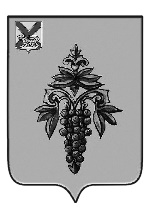 АДМИНИСТРАЦИЯЧУГУЕВСКОГО МУНИЦИПАЛЬНОГО ОКРУГАПРИМОРСКОГО КРАЯПОСТАНОВЛЕНИЕ                                                                     с. Чугуевка                                              №  О предоставлении разрешения на отклонение от предельных параметров разрешенного строительства, реконструкции объектов капитального строительства на земельном участке с кадастровым номером 25:23:150107:3095	В соответствии с  Градостроительным кодексом Российской Федерации, Федеральным законом от 06 октября 2003 года № 131- ФЗ «Об общих принципах организации местного самоуправления в Российской Федерации», Уставом Чугуевского муниципального округа, решением Думы Чугуевского муниципального округа от 05 ноября 2020 года № 103-НПА «Об утверждении Положения об организации и проведении общественных обсуждений или публичных слушаний по вопросам градостроительной деятельности на территории Чугуевского муниципального округа», руководствуясь статьей 43 Устава Чугуевского муниципального округа, администрация Чугуевского муниципального округаПОСТАНОВЛЯЕТ:Предоставить (отказать в предоставлении) разрешение на отклонение от предельных параметров разрешенного строительства, реконструкции объектов капитального строительства Нарзулло Шамсу на земельном участке площадью 420,0 кв.м. с кадастровым номером 25:23:150107:3095, расположенном примерно в 27 м по направлению на юго-запад от ориентира – здание, расположенного за пределами участка, адрес ориентира: Приморский край, Чугуевский район, с.Чугуевка, ул.Комсомольская, д.38 (территориальная зона ОД «Зона общественно-деловой застройки»),  в части уменьшения минимального отступа от границ земельного участка в целях определения мест допустимого размещения зданий, строений, сооружений, за пределами которых запрещено строительство зданий, строений, сооружений: с 3,0 м до 1,25 м с северо-восточной стороны, с 3,0 м до 0,0 м с юго-западной стороны. Настоящее постановление подлежит опубликованию и размещению на официальном сайте Чугуевского муниципального округа в сети Интернет.Контроль за выполнением настоящего постановления возложить на первого заместителя главы администрации Чугуевского муниципального округа Кузьменчук Н.В.Глава Чугуевскогомуниципального округа                                                                        Р.Ю. Деменев